REGIONAL COMMONWEALTH IN THE FIELD OF COMMUNICATIONS (RCC)BOARD OF COMMUNICATIONS ADMINISTRATIONS HEADS COORDINATION COUNCIL OF THE CIS MEMBER-STATES ON THE INFORMATIZATION AT THE RCCDecision № 55/25-20	16-17 September 2019 	Protocol №55/25On improving the activities of the Working Bodies of the Regional Commonwealth in the field of Communications Having considered the information on this issue, noting that the RCC Board of the Communications Administrations Heads pays special attention to improving the activities of the Working Bodies of the RCC, recognizing that the competence of the High-Level Working Group on the development of the information society includes a comprehensive range of issues affecting all aspects of society through the usage of infocommunicational technologies, equipment and networks in various areas of socio-economic life, to facilitate the transition to more advanced infocommunicational infrastructure and development of the information society, supporting the feasibility of eliminating reporting duplication Working Bodies of the RCC issues and further improvement of the activities of the RCC Working Bodies, following the decisions of the RCC Board of the Communications Administrations Heads and the Coordination Council of the CIS Member-States on Informatization at the RCC (Decision №45/6  from 07.12.2011, Kiev; Decision №47/18-16 from 05.11.2012, Baku; Decision №48/19-14 and №48/19-15 from 18-19.07.2013, Cholpon-Ata, Decision №49/20-18 of 15-16 July 2014, Astana), taking into account the decision of the Working Group on the revision of the RCC regulations of 9 August 2019. (by correspondence).The Heads decided:Consider it appropriate:combine the competence of the RCC Commission on the economy of Infocommunications, the RCC Commission on Infocommunications and the RCC Human Resources Development Board with the High-Level Working Group on the development of the information society and transfer them to a single competence of the HLWG,issues within the competence of the working group on standardization at the RCC Commission on infocomunications are considered within the framework of the working group on  the work with ITU at the Commission on the International Cooperation,due to the change of powers and functions of the Communications Administrations of the CIS Member-States it is considered to abolish established under the Regional Commonwealth in the field of Communication Working Group on development of interstate network of information-marketing centers for promoting goods and services of the CIS Member-States on national markets,approve the new structure of the RCC taking into account the previously made changes.2Consider it appropriate to amend the Regulations on the working group on the development of an interstate network of information and marketing centers for the promotion of goods and services of the CIS Member-States to national narkets, approved by the Decision of the Council of the CIS Governments Heads of May 21, 2010 in item 4.15, entrusting technical support for the activities of the Working Group into a functional unit of the competent authority of the state chairing the group.Instruct the RCC Executive Committee to forward the corresponding draft Protocol on amendments to the Regulation on the Working Group on the development of an interstate network of information and marketing centers for the promotion of goods and services of the CIS Member-States to the national markets, approved by the Decision of the Council of the CIS Governments Heads of May 21, 2010 , to the CIS Executive Committee for further consideration in the established manner.Instruct the Working Group on the revision of the RCC regulatory documents together with the RCC Executive Committee:prepare proposals for making appropriate changes to the documents regulating the activities of the RCC working bodies taking into account the consideration of this issue,present updated versions of RCC regulatory documents for consideration of the next joint meeting of the RCC Board of the CAs Heads and the Coordination Council.Nur-Sultan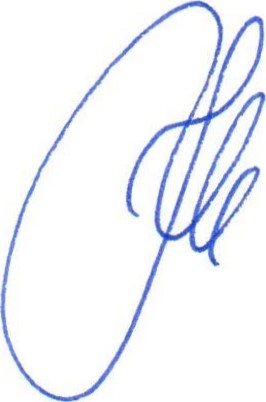 
Chairman 

                          K.Yu. Noskov